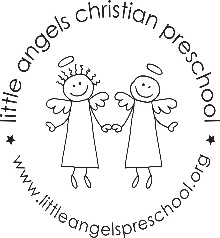 Welcome to February!!!! Brrrrrrr it has been cold. Hopefully spring is not too far around the corner. This month we will be learning about Bears, Valentine’s Day and beginning to discover some of our body parts and senses. We will do new art activities and explore different sensory experiences. We will continue to enjoy our music time with Mrs. Oehler as well as our chapel time with Fr. Jesse. We hope to go outdoors when the deep freeze is over, but the children always enjoy their large motor time in the “big room”. We are looking forward to the Valentine’s Day party this month. Please look for more information from the room parents.Take Care…Martha Carroll and Maggie Killick